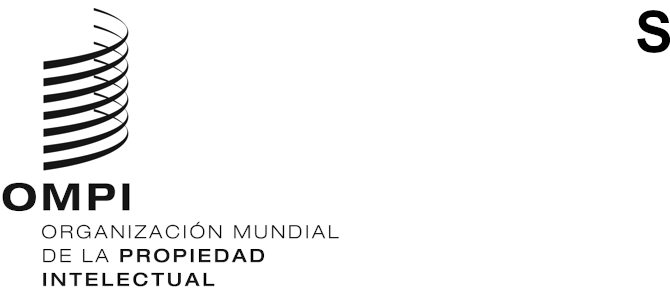 CDIP/32/9ORIGINAL: INGLÉSfecha: 1 DE MARZO DE 2024Comité de Desarrollo y Propiedad Intelectual (CDIP)Trigésima segunda sesiónGinebra, 29 de abril a 3 de mayo de 2024INFORME SOBRE LAS MUJERES Y LA PI: ACTIVIDADES INTERNAS Y EXTERNAS, DIRECCIÓN ESTRATÉGICApreparado por la SecretaríaEl Comité de Desarrollo y Propiedad Intelectual (CDIP), en su vigesimosexta sesión, celebrada del 26 al 30 de julio de 2021, al debatir el tema “Las mujeres y la propiedad intelectual (PI)” en relación con el punto del orden del día sobre la PI y el desarrollo, decidió adoptar la siguiente decisión:“El Comité examinó la propuesta de seguimiento de México sobre “Las mujeres y la PI” contenida en el documento CDIP/26/10 Rev. El Comité aprobó la propuesta contenida en dicho documento.” (párrafo 7 del resumen de la Presidencia).En la mencionada propuesta de seguimiento de México, entre otras cosas, se solicitaba a la Secretaría que tomara una serie de acciones y decidiera “retomar periódicamente, cuando la Secretaría de la OMPI lo estime necesario, la cuestión de ‘Las mujeres y la PI’, en el marco del punto del orden del día sobre PI y desarrollo, a partir de la sesión de primavera del CDIP de 2023”.En el presente documento se informa sobre el plan de acción estratégico de la OMPI para apoyar y capacitar a las mujeres en el ámbito de la PI, además de ofrecer una perspectiva del carácter complementario de las actividades internas y externas de la OMPI. También responde a la solicitud del Comité de evaluar la labor ulterior que deberá llevarse a cabo en esta área. El período de referencia abarca el año 2023.INCORPORACIÓN DE LA PERSPECTIVA DE GÉNERO Y ESFUERZOS INTERNOSLa OMPI reconoce que la participación igualitaria de mujeres y hombres, con toda su diversidad, en el ecosistema de la innovación y de la creatividad en general es fundamental para cumplir con la misión de contribuir a “un mundo en que la innovación y la creatividad, procedentes de cualquier lugar, estén respaldadas por la propiedad intelectual en beneficio de todas las personas”. La falta de diversidad en los ecosistemas de la PI limita la maximización de los beneficios y perpetúa las desigualdades sistémicas. La diversidad y la inclusión son fundamentales para los sistemas innovadores, con visión de futuro y creativos, así como para los entornos organizativos.Esta visión se ha adoptado en las metas y los objetivos estratégicos del Plan Estratégico a Mediano Plazo (PEMP) de la OMPI para 2022-2026, y se puso en práctica mediante diversas estrategias internas y documentos de guía, tales como el Plan de Acción sobre PI y Género (IPGAP), y la Estrategia de recursos humanos para 2022-2026.Para seguir anclando esta visión en la Organización, la OMPI estableció y empezó a aplicar hace poco una Política sobre Igualdad de Género revisada. Esta Política reemplaza a la primera Política de la OMPI sobre Igualdad de Género y enmarca el trabajo de la OMPI sobre equidad de género en general. Se centra en dos objetivos principales: i) fortalecer la incorporación institucional de la perspectiva de género y permitir que la OMPI incorpore aspectos de género en todos los ámbitos de su labor; y ii) fomentar una cultura institucional inclusiva y diversa y promover la representación equitativa en todos los grados y niveles. La Política incorpora los requisitos del marco de rendición de cuentas de la OMPI para todo el sistema, tales como el Plan de Acción para Todo el Sistema de las Naciones Unidas (ONU) sobre la Igualdad de Género y el Empoderamiento de las Mujeres (ONU-SWAP 2.0) y las conclusiones de las evaluaciones y revisiones internas y para todo el sistema. Su objetivo es elaborar estructuras, procesos e iniciativas inclusivas, abordando al mismo tiempo las brechas de género en el acceso a los derechos y las oportunidades. Por lo tanto, funciona en sinergia con otros documentos internos dedicados a la diversidad y la inclusión, por ejemplo, la Estrategia de la OMPI de Inclusión de la Discapacidad, abordando así aspectos estratificados de exclusión y marginación.A fin de apoyar la incorporación institucional de la perspectiva de género, la OMPI continuó implementando el marco ONU-SWAP y avanzando hacia el pleno cumplimiento. La OMPI mejoró la incorporación de la perspectiva de género en la planificación y la programación dentro del ciclo de planificación anual del trabajo, proporcionando orientación interna de forma personalizada y reforzando los indicadores, además de recopilar los datos correspondientes. En 2023, la OMPI introdujo un marcador de igualdad de género en consonancia con la ONU para seguir el rastro de las inversiones y los resultados relacionados con la igualdad de género y el empoderamiento de las mujeres. En el ámbito interinstitucional de la ONU, la Organización siguió participando activamente en la Red Interinstitucional sobre la Mujer y la Igualdad de Género (IANWGE) y en las redes del ONU-SWAP. Entre sus esfuerzos por mejorar la representación igualitaria y la cultura institucional inclusiva, la OMPI siguió siendo miembro activo de la red de Oficinas de PI sobre Diversidad, Equidad, Inclusión y Accesibilidad (DEIA). La red se reunió regularmente para intercambiar buenas prácticas, intercambiar información y colaborar en iniciativas y proyectos, tales como un mensaje conjunto anual sobre el Día Internacional de la Mujer o el Programa Piloto Mundial de Mentoría que conecta las oficinas de PI de todo el mundo a través de mentorías entre las oficinas.DIRECCIÓN ESTRATÉGICA SOBRE PI Y GÉNEROEl año 2023 marcó el lanzamiento oficial y público del IPGAP, el primer plan de acción estratégico de la Organización que enmarca y orienta la contribución de la OMPI a los esfuerzos generales de alcance mundial para lograr la igualdad económica y el empoderamiento de las mujeres y las niñas. La visión del Plan de Acción es un mundo en el que la innovación y la creatividad de las mujeres de cualquier lugar cuenten con el apoyo de la PI por el bien de todos. Durante el período que abarca el informe, el IPGAP respaldó el establecimiento de nuevas colaboraciones y asociaciones con las partes interesadas externas de la Organización en el ecosistema de la PI y la innovación. El IPGAP coincide con el calendario del PEMP de la OMPI para 2022-2026 y se ha ideado para que fluya a partir de los pilares de trabajo del PEMP y los complemente, dando a todos los sectores de la OMPI la oportunidad de planificar y presupuestar en consecuencia el IPGAP y las actividades conexas en los programas de trabajo y presupuesto. Asimismo, en el Programa de Trabajo y Presupuesto para 2024-2025 se incluyó un nuevo indicador clave de rendimiento que hace un seguimiento de los avances en la “aplicación del Plan de Acción de la OMPI sobre PI y Género”. Cabe señalar que el nuevo indicador clave de rendimiento es interinstitucional, y la rendición de cuentas atañe a todos los sectores de la OMPI.Las iniciativas del IPGAP incluyen las siguientes: i) apoyo gubernamental para incorporar una perspectiva de género en la legislación, las políticas, los programas y los proyectos de PI; ii) investigación para identificar el alcance y la naturaleza de la brecha de género en la PI y las formas de cerrarla; y iii) nuevos proyectos orientados al género en el entorno de la PI para educar y mejorar de manera eficaz las habilidades en materia de PI de las mujeres y las instituciones que las apoyan.Para promover una colaboración estratégica interna y externa eficaz en todas las iniciativas y asociaciones de PI y género, en 2023 se puso en marcha un Grupo de Trabajo interno sobre PI y Género. Se están llevando a cabo colaboraciones nuevas y ampliadas con otras organizaciones internacionales, en particular con organizaciones orientadas a la economía o la ciencia que comparten un interés o enfoque similar en el empoderamiento de las mujeres y otras comunidades infrarrepresentadas. Por ejemplo, en 2023, la OMPI amplió su colaboración con la iniciativa She Trades del Centro de Comercio Internacional (CCI), a través de la cual la OMPI está expandiendo su tarea de divulgación y sus recursos para el fortalecimiento de capacidades a las empresarias de todo el mundo, así como con el Centro de Investigación sobre Cuestiones de Género de la Organización Mundial del Comercio (OMC), por medio del cual la OMPI contribuirá a entablar conversaciones sobre investigación basadas en datos y aprenderá de ellas; estas tendrán como objetivo profundizar la comprensión del empoderamiento económico de las mujeres.ACTIVIDADES EXTERNASLa OMPI trabajó para apoyar una mayor participación de las mujeres en el sistema de PI en varios frentes y amplió significativamente sus iniciativas en 2023. Tras el refuerzo de la sensibilización interna y externa y, lo que es más importante, un mayor interés por parte de los Estados miembros y la comunidad de la PI, la OMPI continuó mejorando sus servicios y proyectos para las empresarias y quienes se encargan de la formulación de políticas y estén interesados en incorporar a más mujeres al ecosistema de innovación, creación y PI. La Organización siguió ampliando sus actividades directas sobre el terreno con empresarias, instituciones nacionales de apoyo a las pymes y asociaciones de mujeres para impartir formación concreta en materia de PI como parte de proyectos más amplios de empoderamiento económico e iniciativa empresarial.ACTIVIDADES TEMÁTICASDatos y análisis de la brecha de género en la PILa OMPI siguió impulsando nuevas metodologías y análisis sobre el tema de las mujeres, la innovación y la creatividad, en tanto que reforzaba la importancia de recopilar datos sobre la participación de las mujeres y otros grupos en el sistema de PI para ayudar a informar a quienes se encargan de la formulación de políticas. En el Día Internacional de la Mujer 2023, la OMPI emitió un informe sobre la brecha mundial de género en el patentamiento, titulado La brecha mundial de género en innovación y creatividad: una comparación internacional de la brecha de género en la actividad mundial de patentamiento a lo largo de dos décadas. Ofrece las cifras más recientes sobre las mujeres que presentan solicitudes de patente a través del sistema del Tratado de Cooperación en materia de Patentes de la OMPI y utiliza un Diccionario mundial mejorado de nombres de hombre y de mujer.Sesiones de intercambio de información sobre las mujeres y la PIA raíz de una decisión del CDIP, se creó un foro para sensibilizar sobre la importancia de empoderar e intensificar la participación de las mujeres en el ecosistema de PI, con una serie de sesiones de intercambio de información sobre “Cerrar la brecha de género en la PI”. Además de sensibilizar, el objetivo de estas sesiones era promover los resultados de la labor de la OMPI en este ámbito y reunir a las partes interesadas de diversas regiones para que compartieran sus experiencias y prácticas a la hora de abordar las limitaciones a las que se enfrentan las mujeres y las niñas para acceder al sistema de PI. Una de esas sesiones virtuales Las mujeres en las industrias creativas tuvo lugar el 12 de octubre de 2023 y reunió aproximadamente a 180 participantes de más de 100 países. En la sesión participaron mujeres del Pakistán, Kenya, Saint Kitts y Nevis, y Hungría, que compartieron sus inspiradoras experiencias en las industrias creativas y el papel de la PI en sus trayectorias. También se destacó la presencia predominante de las mujeres en la mano de obra y el compromiso de la OMPI de abordar la desigualdad de género a través de iniciativas como el IPGAP. Mentoría y establecimiento de contactosA medida que ha ido creciendo y evolucionando el trabajo de proyectos centrados en el impacto para las mujeres y la PI, los modelos de mentoría se están integrando cada vez más en el diseño y la ejecución de los proyectos. Por ejemplo, a lo largo del año, la OMPI prestó apoyo a mujeres indígenas y a mujeres de comunidades locales. El Programa de la OMPI de formación, mentoría y establecimiento de contactos en materia de propiedad intelectual para emprendedoras de pueblos indígenas y comunidades locales (el WEP) se centró en el espíritu empresarial, la innovación y la creatividad de las mujeres en relación con los conocimientos tradicionales y las expresiones culturales tradicionales entre los pueblos indígenas y las comunidades locales. La tercera edición mundial del WEP (WEP 3) se lanzó en 2023. Además, se organizó una edición regional para mujeres de Europa Central, los Estados bálticos y los países del Mediterráneo. El WEP 3 consta de dos fases: i) una fase de formación (que comprende el taller práctico, cursillos virtuales a cargo de especialistas y un taller práctico de refuerzo el año que viene); y ii) una fase de mentoría y establecimiento de contactos. Desde su lanzamiento en 2019, el WEP ha apoyado a más de 100 empresarias y sus comunidades, en 63 países de todo el mundo. El WEP se imparte en colaboración con la Organización Internacional del Trabajo (OIT), el Centro de Comercio Internacional (CCI) y la Asociación Internacional de Marcas (INTA).En otro ejemplo, en África, en una conferencia regional sobre PI, celebrada del 15 al 17 de mayo de 2023 en Rwanda, se destacó el papel crucial que desempeñan las mujeres en las cadenas de valor de la agricultura y la agroindustria y se subrayó la contribución que pueden hacer para consolidar el sector. Como seguimiento, la OMPI puso en marcha un proyecto centrado en la mentoría y el asesoramiento de las mujeres en la agroindustria para aprovechar el sistema de PI con vistas al éxito comercial. El Programa de Mentoría y Asesoramiento sobre PI para mujeres en la agroindustria tiene como objetivo proporcionar mentoría personalizada durante tres meses a 30 empresarias. A lo largo del programa, las participantes reciben orientación sobre diversos aspectos cruciales para el éxito empresarial, como las estrategias de comercialización, las marcas y la creación de marcas, la elaboración de planes empresariales, la redacción de documentos de solicitud y la evaluación de la PI.En Asia y el Pacífico, se puso en marcha un programa de mentoría, de más de tres meses de duración, centrado en la evaluación de la PI, en beneficio de 35 científicas e investigadoras como parte del programa de la University Business Linkage (UBL) de Sri Lanka. El programa constó de 20 sesiones personalizadas de asesoramiento sobre PI que abordaron las consultas específicas y las necesidades de las beneficiarias en cuanto a capacidades. En particular, el 67 % de las beneficiarias se sintieron preparadas para orientar a otras mujeres en los campos de la ciencia, la tecnología, la ingeniería y las matemáticas (CTIM) sobre temas de PI e innovación, y varias de las participantes lograron historias de éxito. Las enseñanzas extraídas resaltan la importancia de la colegialidad profesional entre las mujeres, mejorando el acceso a la mentoría y las oportunidades de establecer contactos, y abordando asimismo los supuestos de género que llevan a las mujeres a subestimar sus propios activos intelectuales. Otro ejemplo es el Programa para Innovadoras y Empresarias de Asia y el Pacífico en Sri Lanka, donde 30 participantes recibieron mentoría en la elaboración de planes de negocio, ofrecida tanto en inglés como en cingalés. En 40 reuniones de mentoría, las participantes recibieron apoyo individualizado y específico, lo que llevó a aumentar la actividad de presentación de solicitudes de PI y a una mayor concientización sobre la importancia de la investigación de mercado, la validación y el dimensionamiento. En el marco del mismo proyecto en Indonesia, 62 mujeres indonesias recibieron mentoría a largo plazo en la elaboración de planes de actividades, tanto en indonesio como en inglés. Y en la edición vietnamita del proyecto, 30 empresarias vietnamitas recibieron mentoría sobre planificación empresarial, tanto en vietnamita como en inglés. El programa dio lugar a un aumento de la presentación de solicitudes de PI y del uso de las herramientas de PI en la innovación por parte de las mujeres vietnamitas, y la intervención de la OMPI puso en contacto a las beneficiarias con clientes potenciales y les proporcionó exposición regional. Entre tanto, las reuniones semanales de los miércoles de las Innovadoras y Empresarias de Asia-y el Pacífico ofrecieron mentoría a largo plazo sobre evaluación de la PI, en inglés, vietnamita e indonesio, a 150 participantes. Desde su creación en marzo de 2022, han participado más de 400 partes interesadas de los campos de la empresa, la innovación y las CTIM, lo que fomentó el uso activo de las herramientas de PI y permitió que nada menos que el 73 % de las participantes presentaran solicitudes u obtuvieran derechos de PI. Estas historias de éxito se celebran en los relatos de Impacto de la PI y en publicaciones en los medios de comunicación.En América Latina y el Caribe se iniciaron varios programas de mentoría destinados a empoderar a las mujeres en carreras de CTIM y a las empresarias de la región mediante una gestión eficaz de la PI. El programa Gestión de la PI para mujeres en carreras de CTIM en América Latina incluyó en total 18 participantes y se centró en aspectos clave de la PI, la comercialización de invenciones y la transferencia de tecnología. Además, el programa La PI para mujeres empresarias en países de América Latina: creando valor a través de la PI incluyó en total 24 participantes e hizo hincapié en los elementos del desarrollo de planes de actividades y sus vínculos con la PI, así como en las estrategias de PI para las empresas. Del mismo modo, el programa La PI para mujeres empresarias en el Caribe: creando valor a través de la PI incluyó cinco participantes y se centró en la evaluación de la PI. Estas iniciativas emplearon tanto la mentoría rápida (de hasta un mes) como la mentoría a corto plazo (de uno a tres meses) para proporcionar apoyo dirigido a las mujeres en carreras de CTIM y a las empresarias.El programa Premios Mundiales de la OMPI siguió ofreciendo una oportunidad única a las personas a través del programa de mentoría de los Premios Mundiales de la OMPI, que proporciona mentoría a largo plazo de más de tres meses de duración. Esta iniciativa, que acogió con satisfacción un aumento del interés mundial y una mayor participación de las mujeres en 2023, se ha centrado en la evaluación de la PI y ha incluido el apoyo a los esfuerzos de comercialización. La conclusión con éxito del programa de mentoría para los ganadores del Premio en 2022 les permitió forjar nuevas asociaciones empresariales, conseguir financiación y lograr reconocimiento internacional.Desarrollo de habilidades y conocimientosLa Academia de la OMPI intensificó sus esfuerzos para cerrar la brecha de género en el conocimiento de la PI. Entre 2016 y 2023, la Academia de la OMPI observó un récord positivo en materia de paridad de género, pues se constató continuamente un equilibrio general de género a favor de las mujeres participantes (52 %) en las ofertas de cursos pertinentes. En 2023, 94 702 mujeres se inscribieron en los programas de la Academia de la OMPI en el marco de sus actividades de perfeccionamiento profesional, cursos de verano, maestrías y coloquios sobre PI, instituciones de formación en PI (IPTI) y enseñanza a distancia (DL).* Se atribuye a los cambios en curso en este programa.** Se atribuyen a las que recibieron formación a través de las IPTI sobre las bases facilitadas por los formadores de las IPTI de la Academia.La Academia de la OMPI diseñó e implementó iniciativas de formación especializada en 2023 para apoyar a las mujeres en el campo de la PI, que incluyen:En colaboración con la UNESCO, se invitó a un grupo seleccionado de científicas del programa La mujer y la ciencia de la Organización de las Naciones Unidas para la Educación, la Ciencia y la Cultura (L’Oréal-UNESCO) a la inauguración del Taller de formación sobre liderazgo en el ámbito de la PI, la ciencia y la innovación para científicas que se celebró en la OMPI entre el 25 y el 28 de abril de 2023 en Ginebra (Suiza). El taller se centró en el posible recorrido de su investigación desde “el concepto hasta el mercado”, y en cómo pueden aprovecharse los derechos de PI como herramienta para el éxito comercial. Las participantes interactuaron con científicas-empresarias consolidadas, aprendieron de sus historias de éxito y participaron en ejercicios de inmersión en la resolución de problemas. El taller también comprendió una mesa redonda con destacadas innovadoras y profesionales de la PI, paralelamente al Día Mundial de la Propiedad Intelectual, celebrado el 26 de abril de 2023.El proyecto PI para Investigadoras de Egipto tiene como objetivo empoderar a 70 científicas e investigadoras mediante la formación integral sobre PI, que incluye dotarlas de las habilidades necesarias para desenvolverse con eficacia en el área del derecho de PI y la estrategia. Asimismo, 10 investigadoras recibirán apoyo personalizado para desarrollar e implementar estrategias de PI y, de este modo, fomentarán su éxito en el mercado. Programada desde mayo de 2023 hasta febrero de 2024, esta iniciativa pretende potenciar el crecimiento profesional y el liderazgo de las innovadoras de la comunidad investigadora de Egipto.La iniciativa Clase magistral sobre PI para pymes del entorno digital destinada a dar impulso a las empresas de ese entorno dirigidas por mujeres, realizada en colaboración con la iniciativa de eTrade for Women (comercio electrónico para mujeres) de la Conferencia de las Naciones Unidas sobre Comercio y Desarrollo (UNCTAD), empoderó a empresarias de América Latina y el Caribe, así como de Asia y el Pacífico mediante la formación de base sobre gestión de la PI. En Quito (Ecuador) y Kuala Lumpur (Malasia), 24 y 30 empresarias, respectivamente, participaron en esas clases magistrales, en las que adquirieron conocimientos y capacidades fundamentales para ampliar sus empresas del entorno digital. Además, en el marco del curso internacional de nivel avanzado y formación certificada (AICC) sobre la gestión de la PI para el éxito de las empresas, dos científicas de Jordania y Viet Nam fueron patrocinadas por la OMPI para asistir a un componente de formación presencial en Seúl (República de Corea).Se integró un módulo Mujeres exportadoras en el curso existente DL-730 (PI y exportaciones), para abordar los desafíos específicos a los que se enfrentan las mujeres exportadoras en América Latina y el Caribe, en el que se exponen historias de éxito en esa esfera en materia de PI. Las iniciativas actuales incluyen la preparación de un curso de enseñanza a distancia adaptado a las emprendedoras de Egipto, centrado en la formación sobre PI, el desarrollo profesional y la mejora de las aptitudes interpersonales, fomentando así su crecimiento y éxito en la región.Como parte de una asociación en curso con la UNCTAD y con eTrade for Women, en diciembre de 2023, la Academia de la OMPI organizó un evento de medio día, titulado Reducir la brecha de género para las empresarias del ámbito digital. Esa sesión de formación empoderó a 25 mujeres protagonistas y líderes de múltiples regiones, con el objetivo de abordar y reducir la brecha de género en el espíritu empresarial del entorno digital.En el marco del programa de las IPTI, el proyecto PI como herramienta de apalancamiento para las mujeres salvadoreñas empoderó a empresarias y creadoras de El Salvador a través de programas de formación abierta y del concurso Marcatón de Mujeres. En colaboración con grupos universitarios, el proyecto dio apoyo técnico a 20 emprendedoras y creadoras, lo que dio lugar a solicitudes de registro de marca exitosas para todas las participantes. Las tres mejores propuestas recibieron mentoría personalizada de consultores de la OMPI para poner en práctica sus planes de actividades.El Programa de las IPTI en la República Dominicana, el Programa de desarrollo de capacidades para emprendedoras e innovadoras, llevado a cabo de mayo a diciembre de 2023, proporcionó formación y apoyo especializados en PI, y mejoró así los conocimientos y las capacidades de PI entre las participantes. Del mismo modo, en Ucrania, el Proyecto de fortalecimiento de capacidades de PI para mujeres ucranianas en las artes visuales se centró en empoderar a las mujeres del sector creativo mediante formación en línea impartida de abril a agosto de 2023.Paquete de medidas en respuesta a la COVID-19En el marco del paquete de medidas en respuesta a la COVID-19, se pusieron en marcha una serie de proyectos, varios de los cuales estaban dirigidos a empoderar a las empresarias y las comunidades locales. Por ejemplo, en la subregión de Acholi, en Uganda, un proyecto ha tenido como objetivo empoderar a las mujeres y las comunidades locales que producen productos de manteca de karité, enseñándoles a utilizar eficazmente las indicaciones geográficas (IG) para mejorar su acceso al mercado y su competitividad. En Liberia, un proyecto ha prestado apoyo a marcas locales, industrias y pymes dirigidas por mujeres, mediante formación y mentoría para sensibilizarlas sobre la PI, la innovación, el comercio electrónico y las clínicas de gestión de la PI. Esta iniciativa pretende dotar a las empresarias de las capacidades esenciales para desenvolverse con éxito en la economía digital.Debates multilateralesEn diciembre de 2023, los jefes de las oficinas de PI del G7, junto con el director general de la OMPI, convocaron a una reunión virtual para abordar el tema de la diversidad y la inclusión en el ecosistema de la PI. Durante la conversación, los participantes compartieron los resultados de investigaciones recientes realizadas en sus países sobre el tema de las mujeres y la PI y destacaron las iniciativas nacionales destinadas a aumentar la diversidad entre los usuarios del sistema de PI. También identificaron zonas emergentes para una mayor colaboración y un compromiso más profundo. Además, los debates se centraron en los esfuerzos internos en materia de diversidad e inclusión en sus propias oficinas, destacando los enfoques institucionales para promover la diversidad y la inclusión dentro de la comunidad de PI. Esta reunión puso de relieve el compromiso colectivo entre las oficinas de PI del G7 y la OMPI de fomentar un entorno más inclusivo y diverso en el ecosistema de la PI.Día Mundial de la PIEl Día Mundial de la Propiedad Intelectual 2023, con el tema Las mujeres y la PI: Acelerar la innovación y la creatividad, rindió homenaje a las innovadoras, creadoras y empresarias, destacando sus contribuciones revolucionarias. En colaboración con los Estados miembros y distintos asociados, la campaña de la OMPI tenía como objetivo sensibilizar, promover la inclusión y fomentar la diversidad en los ecosistemas de propiedad intelectual para acelerar la innovación y el crecimiento empresarial. Usuarios de 209 países/territorios visitaron las páginas web del Día Mundial de la Propiedad Intelectual, y las impresiones combinadas en todas las plataformas sumaron casi 40 millones. Se celebraron más de 400 actos del Día Mundial de la Propiedad Intelectual (presenciales, en línea e híbridos) en 131 países, en los que se destacó la importancia de la participación de la mujer en la propiedad intelectual, la innovación y la creatividad. Un aspecto clave de la campaña fue un concurso de vídeos con el tema Cuando las mujeres entran en el universo de la PI, aceleramos la innovación y la creatividad y todos salimos ganando, en el que participaron 23 161 personas, que votaron a los ganadores entre 183 candidaturas (73 países). En la Galería del Día Mundial de la PI 2023 se presentaron 203 mujeres de 62 países de todo el mundo que están forjando nuevos horizontes con sus ideas revolucionarias y se incluyeron contribuciones de apoyo a mujeres de todo el mundo. Uno de los momentos culminantes de la campaña fue la proyección de la película del Día Mundial de la Propiedad Intelectual el 26 de abril de 2023. En el acto, celebrado en la sede de la OMPI, se proyectó la película Un mundo para Julius, seguida de una sesión de preguntas y respuestas con la directora de la película, Rossana Diaz Costa. Ya se está trabajando con la vista puesta en el Día Mundial de la PI de la OMPI de 2024, cuyo tema es La PI y los Objetivos de Desarrollo Sostenible (ODS): Nuestro futuro común se forja con innovación y creatividad. En el Día Mundial de la PI 2024 se estudiará cómo la PI fomenta y puede amplificar las soluciones innovadoras y creativas que son cruciales para construir nuestro futuro común sobre la base de los 17 ODS, incluido el ODS 5 sobre la igualdad de género y el empoderamiento de la mujer.Día Internacional de la MujerLa OMPI siguió celebrado, nuevamente este año, el Día Internacional de la Mujer, el 8 de marzo. Se aprovechó la ocasión para destacar la importancia de la PI en el fomento del espíritu empresarial, la innovación y la creatividad de las mujeres, lo que a su vez contribuye al avance tecnológico, el enriquecimiento cultural y el crecimiento económico. En 2023, para el tema DigitALL: Innovación y tecnología por la igualdad de género, la OMPI se unió a 35 oficinas de PI de todo el mundo en un mensaje conjunto en el que se compromete a apoyar a las mujeres en la creatividad y la innovación, y a renovar el compromiso de potenciar su participación en el ecosistema de la PI. Con motivo del Día Internacional de la Mujer 2023, el programa de enseñanza a distancia de la Academia de la OMPI concedió 50 becas a solicitantes procedentes de países en desarrollo, países menos adelantados (PMA) y países en transición, que les permitirán inscribirse en cursos avanzados de enseñanza a distancia. Estas becas se asignaron proporcionalmente en función de la región y el idioma.La OMPI, a través de su Oficina de Coordinación en Nueva York, organizó una Exposición sobre la Mujer y la Ciencia, en la que se puso de relieve el papel crucial de la mujer en la Ciencia, la Tecnología y la Innovación (CTI). Con el lema Género y Ciencia, Tecnología e Innovación, la exposición tenía el objetivo de atraer e inspirar al público en general, especialmente a las mujeres y las personas menores de 35 años, mediante la muestra de las contribuciones hechas por las mujeres en diversos campos. Entre los asistentes se encontraban representantes de gobiernos, oficinas y misiones de PI, mujeres del sector creativo y mujeres a título individual que fomentaban la interacción y la asociación eficaz con las Naciones Unidas, las organizaciones intergubernamentales (OIG) y las organizaciones no gubernamentales (ONG). Esta exposición sirvió de plataforma para recalcar la importancia de la igualdad de género y el empoderamiento de las mujeres para impulsar la innovación y el desarrollo sostenible.Innovación para abordar desafíos mundialesLa OMPI organizó una serie de sesiones de entrevistas centradas en diversos aspectos de la innovación y el espíritu empresarial, entre ellas Women in Green y By Women, For Women: Femtech Entrepreneurs. El objetivo de ambas series es mejorar la comunicación y el compromiso en todo el mundo para sensibilizar sobre el potencial de la PI y fomentar la utilización exitosa de la PI entre las personas innovadoras y las pymes. Women in Green, lanzado en marzo de 2020, se dirige al público en general, centrándose en la industria de la tecnología verde; en ese contexto, se publicaron dos artículos en 2023. Entre tanto, By Women, For Women: Femtech Entrepreneurs está dirigido a innovadoras y emprendedoras/inversoras en el sector de la tecnología médica; el primer episodio se publicó en 2023 y se prevé un segundo episodio en enero de 2024.El proyecto Access to Water in Tajikistan, ejecutado en el marco de los proyectos de aceleración de WIPO GREEN, se centra en mejorar el acceso al agua, el saneamiento y la calidad de vida en las zonas rurales de Tayikistán. Dado que una parte significativa de la población masculina emigra en busca de empleo, las mujeres se ven con frecuencia obligadas a ocuparse de los hogares y buscar la autosuficiencia, lo que remarca la importancia de mejorar las infraestructuras hídricas para aliviar sus cargas. Este proyecto no solo pretende mejorar el acceso al agua, sino también crear más oportunidades de empleo y pymes, para beneficiar especialmente a las innovadoras y las empresarias de los sectores de la salud pública, la agricultura y el turismo, así como a la población femenina de las remotas regiones montañosas de Tayikistán.La OMPI participó en un debate de mesa redonda The New Rural: Accelerating Sustainable Agriculture and Gender Equality Through Innovation, celebrado en el Foro Público 2023 de la OMC, que reunió a las partes interesadas para abordar los desafíos y promover la innovación en la agricultura sostenible y la igualdad de género a escala mundial.En el marco de la Mission Imagination, otra serie de entrevistas de la OMPI, se presentan conversaciones con empresarias, innovadoras y creadoras, en particular en el ámbito de la salud pública, la industria aeroespacial, las finanzas y otros sectores, en las que se abordan los desafíos a los que se enfrentan las industrias dominadas por los hombres, al tiempo que se recalca la importancia de los derechos de PI en la innovación y el espíritu empresarial.A través de la Oficina de Coordinación de las Naciones Unidas en Nueva York, la OMPI celebró el Día Internacional de las Personas con Discapacidad con un webinario titulado Cambiar la “cara” del liderazgo tecnológico: Celebrar a las personas con discapacidad que lideran la tecnología y la innovación. El acto puso de relieve la labor de las mujeres con discapacidad en el sector tecnológico, mediante la muestra de sus contribuciones y su liderazgo. Entre los asistentes se encontraban representantes gubernamentales, oficinas y misiones de PI, empresarias, inventores, científicos, investigadores, escuelas/universidades, ONG, instituciones públicas de investigación y jóvenes. Este webinario sirvió de plataforma mundial para reconocer y celebrar el papel fundamental de las personas con discapacidad, en particular de las mujeres, en la configuración de la innovación y la tecnología.ACTIVIDADES REGIONALESÁfricaEl Proyecto de desarrollo, protección y comercialización de la IG Madd de Casamance se ha centrado en mejorar la cadena de valor, salvaguardar la IG y apoyar a los productores en la comercialización de sus productos. En particular, el proyecto se inició a petición de pequeñas unidades de mujeres que transforman madd, y la Asociación de IG creada para gestionarlo está dirigida principalmente por mujeres. Otra iniciativa, con sede en Casamance (Senegal), está en curso desde 2019 y se prevé que continúe hasta 2024.El Proyecto para empresarias de Namibia se centró en mejorar la comprensión de la PI de 50 empresarias. Esta iniciativa, que duró de junio de 2022 a julio de 2023, proporcionó orientaciones prácticas sobre la creación de PI y el aprovechamiento de su valor. También incluía un programa de mentoría rápida de hasta un mes de duración. Las mentorizadas participaron en diversas actividades, como la aplicación de medidas para salvaguardar el secreto de sus fórmulas cosméticas, el registro de marcas en múltiples clases, la negociación de la expansión de sus empresas en mercados extranjeros y la obtención de una presencia comercial en tiendas de aeropuertos. Reconociendo el valor de la mentoría como un proceso continuo, el proyecto busca dar apoyo continuo a través de la mentoría voluntaria, complementada por la posible financiación colectiva de los socios para reforzar aún más la aplicación de las estrategias de PI.Los webinarios titulados Women Entrepreneurs: Boost your Business with the Madrid System, cuyo objetivo es empoderar a las empresarias mediante el aprovechamiento del Sistema de Madrid para mejorar su potencial empresarial. El webinario piloto, celebrado el 25 de abril de 2023, contó con un panel de empresarias de éxito de África, entre las que se incluyen mujeres de Botswana, Rwanda, Zambia y Zimbabwe, junto con una representante de Trinidad y Tabago. Compartieron sus experiencias y trayectorias en la protección de sus marcas a escala nacional e internacional mediante el uso del Sistema de Madrid.La Conferencia Regional sobre PI para mujeres en la agroindustria, celebrada del 15 al 17 de mayo de 2023, tenía por objetivo sensibilizar sobre la PI a las empresarias africanas del sector agrícola. El evento proporcionó a las participantes conocimientos, herramientas y recursos personalizados en materia de PI, esenciales para el éxito de sus empresas. Las participantes tuvieron la oportunidad de establecer contactos con otras empresarias del sector agroindustrial, entablar debates y compartir sus experiencias, incluidas las mejores prácticas y los desafíos comunes. Además, interactuaron con expertos en PI para aprender de su experiencia y expresar sus necesidades específicas relacionadas con la PI.Países árabesEl proyecto Empower Her: Petra Women Entrepreneurs Project, en Jordania, se centró en cultivar las capacidades de PI de un grupo selecto de empresarias de la región. Esta iniciativa, que se llevó a cabo entre abril de 2022 y marzo de 2023, dio lugar al desarrollo de una marca colectiva denominada “Rose Hands”. El objetivo de esta marca es potenciar las iniciativas de mercadotecnia y comercialización de estas mujeres y así fomentar el crecimiento económico y el empoderamiento de la comunidad empresarial de Petra.En consonancia con el tema del Día Mundial de la PI 2023 Las mujeres y la PI: acelerar la innovación y la creatividad, la Reunión Virtual Regional Árabe sobre PI y Mujeres tuvo lugar del 6 al 7 de junio de 2023 y atrajo a más de cien participantes de varios países árabes. El evento tuvo por objeto sensibilizar sobre el papel de la PI en el fomento de la iniciativa empresarial de las mujeres, proporcionar herramientas prácticas a las empresarias árabes para aprovechar el sistema de PI, y fomentar la creación de redes y el intercambio de conocimientos entre ellas en la región. Los oradores de la OMPI presentaron ponencias esclarecedoras en las que se puso de relieve la dirección estratégica de la OMPI en el marco del IPGAP y se hizo hincapié en las actividades de apoyo a las mujeres y en las orientaciones políticas para los Estados miembros en materia de PI e integración de la perspectiva de género. También se pusieron de relieve los esfuerzos para ejecutar nuevos proyectos piloto que faciliten el desarrollo de capacidades y la creación de redes entre las empresarias. Además, se hizo hincapié en la utilización del sistema de PI para la competitividad empresarial, con foco en las herramientas de registro de la OMPI, como el PCT, el Sistema de Madrid y el Sistema de La Haya, para apoyar la comercialización de productos a escala mundial. Se destacaron las herramientas y los servicios que ofrece la OMPI a las empresarias, incluida la herramienta IP Diagnostics para identificar activos de PI. También se debatió el empoderamiento de las mujeres jóvenes en el ámbito empresarial, con un llamamiento a la educación temprana en materia de PI y la introducción de iniciativas de la OMPI, como el Programa de Jóvenes Embajadores de la Propiedad Intelectual, el Programa IP4Youth y Teachers, ADR Young, the Young y la serie GREEN. Las estadísticas revelan una importante contribución de las inventoras árabes, que representan el 16 % del sistema global de innovación en los países árabes.Junto con la Liga de los Estados Árabes (LEA), en 2023 tuvo lugar una reunión regional virtual sobre Los ecosistemas de innovación y PI en la región árabe y las mujeres emprendedoras. En la reunión se analizó el papel de los ecosistemas de innovación y PI en el fomento de las capacidades empresariales de las mujeres árabes y se ofrecieron herramientas prácticas y fáciles de usar sobre cómo beneficiarse del ecosistema de innovación y PI. Dio una oportunidad para establecer contactos y compartir buenas prácticas entre las empresarias de la región árabe.El Proyecto sobre la PI y el espíritu empresarial de las mujeres en Egipto ha prestado apoyo a más de 50 empresarias y artesanas de la industria del bordado Tally en Sohag, por cuanto se les ofreció asistencia en la utilización de herramientas de PI, la creación de marcas y la comercialización, para aumentar el valor de sus productos y aprovechar nuevas oportunidades de mercado. En marcha desde agosto de 2023 hasta julio de 2024, esta iniciativa empodera a las empresarias de Egipto para que prosperen en sus negocios y contribuyan al crecimiento económico.Asia y el PacíficoEn febrero de 2023 se celebró un webinario, Empowering Women Creators and Creative Entrepreneurs in the Music Sector, por medio del cual las creadoras y las empresarias adquirieron conocimientos y capacidades valiosos para producir y comercializar sus piezas musicales tanto en el mercado local como internacional mediante el aprovechamiento del derecho de autor. Teniendo como objetivo a las mujeres en el sector creativo en toda Asia del Sur, incluido Bangladesh, la India, Nepal, el Pakistán y Sri Lanka, se facilitó una plataforma para fomentar el empoderamiento y el avance en la industria musical.Las empresarias, las científicas y las investigadoras chinas convocaron a una reunión en febrero de 2023 para deliberar sobre la trayectoria del desarrollo de la PI en China y fomentar la colaboración con la OMPI. Hubo una mayor participación durante un Simposio para las inventoras, científicas y empresarias de la nueva era, celebrado el 8 de marzo. También se motivó a las participantes de ambas reuniones a que formen parte de eventos mundiales, tales como el Día Mundial de la PI y los Premios Mundiales de la OMPI.El Proyecto sobre innovadoras y empresarias de Asia y el Pacífico se lanzó a escala regional el 8 de marzo de 2022, para unir a innovadoras y empresarias de Sri Lanka, Indonesia y Viet Nam. Se facilitaron debates sobre cuestiones relativas a la mujer, dirigidos por la OMPI, para reducir la brecha entre la PI y las posibles beneficiarias. Se diseñaron programas personalizados para abordar los desafíos únicos que afrontan las mujeres locales para acceder a los servicios de PI. En Sri Lanka, la OMPI se asoció con la Agencia Nacional de Innovación, en Indonesia con We Mean Business, y en Viet Nam con el Centre of Science & Technology Application and Start-up (COSTAS) del Ministerio de Ciencia y Tecnología (MOST). Estos proyectos están en consonancia con el objetivo de utilizar la PI de forma más eficaz para apoyar el crecimiento y el desarrollo en la región de Asia y el Pacífico, como se indica en las recomendaciones de la Agenda para el Desarrollo. Finalizados en diciembre de 2023 en Sri Lanka, programados para junio de 2024 en Viet Nam y para julio de 2024 en Indonesia, los proyectos tienen el objetivo de empoderar a empresarias y científicas para contribuir así al desarrollo regional y a las iniciativas de igualdad de género.El proyecto Las mujeres y la PI: narración de historias tuvo lugar del 9 de febrero al 26 de abril. Tenía el objetivo de inspirar a las empresarias, las pymes, las inventoras y a las mujeres del sector creativo en la ASEAN para utilizar PI y alcanzar el progreso económico y social. El proyecto mostró los logros de las mujeres en materia de innovación y creatividad haciendo hincapié en sus contribuciones positivas y en el impacto económico.En las regiones de Sabah y Sarawak de Malasia, las vibrantes celebraciones del Día Mundial de la PI tuvieron lugar del 22 al 26 de mayo de 2023. Organizado conjuntamente con la Corporación de Propiedad Intelectual de Malasia, el evento tenía el objetivo de lograr la participación de empresarias e innovadoras, sensibilizándolas sobre cuestiones de PI. A través de talleres y actividades y de la inclusión de profesores y estudiantes universitarios, los asistentes adquirieron conocimientos sobre los derechos de PI y conocieron los programas y las mejores prácticas de la OMPI para las empresarias de la región.En colaboración con la Oficina de PI de Filipinas (IPOPHL), se acogió un webinario titulado PI y Mujeres: Formación sobre Patentes y el Tratado de Cooperación en materia de Patentes (PCT) para innovadoras y empresarias, el 15 de noviembre de 2023. En el webinario se exploraron a fondo las cuestiones relacionadas con las patentes, con especial énfasis en dilucidar las complejidades del PCT y su pertinencia para las mujeres en la innovación y el espíritu empresarial. Los ponentes de la IPOPHL y la OMPI profundizaron en temas esenciales que van desde los fundamentos de la PI hasta las ideas prácticas sobre los procesos de adquisición de patentes. Las asistentes también obtuvieron valiosos conocimientos sobre el Programa de Asistencia a Inventores de la OMPI, cuyo objetivo era apoyar a las inventoras a superar las complejidades de los derechos de PI.El Proyecto para empresarias en el sector del bordado y la artesanía del Pakistán brindó apoyo esencial a 48 empresarias en el sector del bordado. A lo largo de su ejecución hasta diciembre de 2023, el proyecto permitió a estas empresarias generar PI y capitalizar su potencial comercial para el desarrollo empresarial. Como resultado, el proyecto facilitó la presentación de 18 solicitudes de registro de marca, dos solicitudes de diseño y la creación de 10 planes de negocio personalizados.América Latina y el CaribeSe puso en marcha un programa de formación titulado Gestión de la PI para mujeres en carreras de CTIM en América Latina, con un componente de mentoría, destinado a empoderar a las mujeres en carreras de CTIM para desarrollar sus capacidades de PI y extraer valor de sus innovaciones tecnológicas. Las participantes adquirieron conocimientos sobre protección de la PI, estrategias de negocios, comercialización, negociación de licencias, colaboración, búsqueda de financiación para la presentación de patentes, asociaciones de ampliación, valoración de tecnologías y acuerdos de incubación. El público destinatario eran científicas o investigadoras de América Latina. La formación tuvo lugar del 22 de septiembre de 2022 al 30 de abril de 2023 en el Brasil, Chile, la República Dominicana y el Perú. Continuará del 15 de diciembre de 2023 al 31 de mayo de 2024, en la Argentina, Costa Rica, el Perú y el Uruguay. Otro ejemplo incluyó una serie de programas de formación destinados a capacitar a las empresarias mediante una gestión eficaz de la PI y la creación de valor. La primera iniciativa La PI para mujeres empresarias en los países de América Latina: creando valor a través de la PI se centró en el desarrollo de capacidades y conocimientos de PI entre las empresarias de América Latina, incluidos la Argentina, El Salvador, Panamá y el Paraguay, desde el 15 de septiembre de 2022 hasta el 31 de enero de 2023. La segunda iniciativa La PI para mujeres empresarias en el Caribe: creando valor a través de la PI benefició a empresarias de los países del Caribe, y se puso en marcha de forma experimental en Jamaica, de octubre de 2022 a junio de 2023. Del 11 al 13 de diciembre de 2023 se convocó un Foro Regional sobre PI para mujeres en los ámbitos de CTIM y empresarias, que reunió a un grupo de 26 mujeres que habían alcanzado la fase de mentoría en proyectos de formación llevados a cabo entre 2020 y 2023 en América Latina. El foro tenía el objetivo de profundizar la comprensión de las participantes sobre el valor de estos proyectos y la idoneidad de sus metodologías, al tiempo que les brindaba la oportunidad de compartir sus experiencias y fomentar una comunidad de mujeres en la PI.El Proyecto para la comercialización de la IG “Seda de Cajonos” en Oaxaca, México, llevado a cabo de 2022 a 2023, hizo hincapié en la formación y el asesoramiento de las empresarias que intervienen en la producción protegida por la IG para mejorar sus estrategias de comercialización y mercadotecnia. Se pusieron en marcha módulos de formación específicos, incluidos el control de calidad y la gestión colectiva, junto con el desarrollo de herramientas de marca y comercialización, tales como logotipos y material promocional. El Proyecto sobre PI para mujeres quilombolas ha dotado de capacidades prácticas en materia de PI a 40 empresarias brasileñas afrodescendientes. Ejecutado de diciembre de 2023 a mayo de 2024, su objetivo es ofrecer conocimientos y capacitación sobre el valor de la PI para sus productos, preservando al mismo tiempo el patrimonio cultural. Mientras tanto, la iniciativa Empoderar a las empresarias del Caribe a través de la PI se ha propuesto dotar de capacidades esenciales en materia de PI a un máximo de 45 empresarias de Belice, Santa Lucía y San Vicente y las Granadinas. El proyecto, que se ejecuta entre diciembre de 2023 y mayo de 2024, se centra en mejorar el acceso a las redes y fomentar posibles asociaciones. La iniciativa ayuda a las empresarias a crear valor aprovechando la PI e impulsando el crecimiento económico en toda la región del Caribe.Países menos adelantados (PMA)En 2023 se llevaron a cabo webinarios y talleres nacionales de sensibilización para emprendedoras centrados en El uso de la PI para la promoción del espíritu empresarial y el empoderamiento económico de las mujeres , con el objetivo de mejorar las capacidades técnicas y los conocimientos en la utilización del sistema de PI para el desarrollo de marcas, el desarrollo de productos y la comercialización entre las emprendedoras. En abril de 2023, en la República Unida de Tanzanía, se asesoró a 60 empresarias de Dar es Salam y Arusha, mientras que en junio de 2023, en Camboya, participaron 70 empresarias de Siem Reap. La cooperación incluyó mentorías específicas facilitadas por la OMPI en colaboración con las partes interesadas nacionales, con lo cual allanó el camino para obtener efectos concretos, tal como el registro de la PI y la muestra de historias de éxito de mujeres que utilizan eficazmente la PI para la comercialización. El 20 de junio de 2023 se llevó a cabo otro webinario en el que se presentaron ponencias sobre El uso de la PI para la promoción del espíritu empresarial y el empoderamiento económico de las mujeres, en colaboración con la iniciativa SheTrades del CCI, para sensibilizar sobre la PI y sus ventajas estratégicas para las actividades comerciales, en particular entre las empresas dirigidas por mujeres y las organizaciones de apoyo empresarial que ya se benefician de la asistencia técnica de SheTrades. El taller en línea atrajo a 250 participantes provenientes de 61 países. Cabe destacar que la mayoría de los asistentes procedían de PMA, con una representación significativa de Bangladesh, Gambia, Nepal, Uganda y Zambia, lo que indica un interés generalizado en la utilización de la PI para el desarrollo y la capacitación empresarial, en particular entre las empresarias de estas regiones. Puesto en marcha en junio de 2023, el Proyecto para empresarias de Bangladesh ha prestado apoyo a 25 empresas dirigidas por mujeres para que aprovechen la PI para crecer. Su objetivo es empoderar a las empresarias mediante el fomento del desarrollo económico y la igualdad de género en Bangladesh.Países en transición y países desarrolladosA lo largo del período de referencia se celebraron una serie de webinarios en países en transición y países desarrollados. En marzo de 2023, en el marco del Proyecto sobre la PI y las empresarias, la OMPI organizó un webinario sobre resolución alternativa de controversias, en el que participaron jóvenes y empresarias de países desarrollados. El 12 de abril de 2023, en un webinario titulado PI para empresarias del sector del diseño industrial se mostraron las experiencias de diseñadoras y empresarias de los países de Europa Central y del Báltico (CEBS) y de los países del Cáucaso, Asia Central y Europa Oriental (CACEEC), que demostraron mediante estudios de casos la utilización del sistema de diseño industrial y las ventajas del Sistema de La Haya. En abril de 2023 se celebró un webinario con motivo del Día Mundial de la PI titulado Women in Games: Potenciar la innovación y la creatividad como parte del proyecto sobre Desarrollo de videojuegos: en búsqueda de la PI, coincidiendo con el Día Mundial de la PI. El evento convocó a desarrolladoras de videojuegos, líderes del sector y expertos en PI para analizar cómo apoyar mejor a las mujeres en la industria de los videojuegos y explorar el papel de la PI en los videojuegos. Además, el webinario ofreció una descripción general de las investigaciones de la OMPI sobre diversidad, innovación y creatividad en el sector de los videojuegos. En junio de 2023 se celebró un Webinario regional sobre el Sistema del PCT para mujeres con el fin de sensibilizar a las inventoras de los países del CACEEC sobre las ventajas del Sistema del PCT.En septiembre de 2023 se realizó una presentación del Estudio de Artistas Intérpretes, Sociedad de Gestión (AISGE), que arrojó luz sobre la representación de la mujer en las producciones de ficción españolas. La investigación descubrió grandes desequilibrios de género y, por lo tanto, reveló que en el cine, los personajes femeninos solo representan el 37,8 % de los papeles, con aún menos oportunidades para los papeles principales, en los que las actrices solo consiguen el 34 %. En las series españolas, a pesar de una ligera mayoría de reparto masculino, con un 55,3 %, las mujeres dominan solo en los grupos de edad más jóvenes, con un 55 % de protagonistas menores de 35 años, lo que contrasta fuertemente con los grupos de mayor edad, en los que predominan los hombres en los papeles protagonistas.Se celebraron dos eventos de adquisición de conocimientos y capacidades, destinados a empoderar a las personas creadoras e innovadoras que basan su trabajo en la tradición, dirigidos a los países de la región y centrados especialmente en las mujeres. El webinario La PI y los productores tradicionales, celebrado el 16 de mayo de 2023, hizo hincapié en la utilización de herramientas de PI para la conservación cultural, el desarrollo de marcas y la adaptación digital, con un 70 % de mujeres entre los asistentes. Una Clínica de seguimiento sobre PI y productores tradicionales, celebrada el 28 de noviembre de 2023, facilitó los debates sobre los sistemas de conocimientos tradicionales y la participación de la comunidad, con un 80 % de mujeres entre los asistentes, con el apoyo de los esfuerzos de promoción de la iniciativa SheTrades del CCI.Pensar en el futuroLa OMPI seguirá intensificando sus esfuerzos para apoyar y aumentar la participación de las mujeres en el ecosistema de la PI. Para ello, hay nuevas iniciativas y proyectos en marcha y en planificación, como:El martes 23 de abril de 2024, como parte de la campaña del Día Mundial de la PI de 2024 y como continuación de las sesiones de intercambio de información sobre Cerrar la brecha de género en la PI, la OMPI celebrará un webinario en el que se presentarán oradoras que han participado en actividades de la OMPI centradas en la PI y el espíritu empresarial de las mujeres. Cinco mujeres notables beneficiarias de programas o proyectos de la OMPI compartirán las ideas adquiridas a través de su participación, cada una lo hará alineando su trabajo, sector o producto con un ODS. El objetivo general de este evento es empoderar a las mujeres que desean prosperar en una economía dinámica e innovadora, fomentando un panorama de la PI más inclusivo y de mayor impacto.En Rumanía, se ejecutará un proyecto entre 2024 y 2025, encaminado apoyar el uso de herramientas de PI para promover la sostenibilidad cultural y la revitalización económica, a través de la protección de los conocimientos tradicionales, las expresiones culturales tradicionales y los recursos genéticos, especialmente para las comunidades desatendidas, incluidas las mujeres.En febrero de 2024 se pondrá en marcha un nuevo Proyecto sobre la PI y el espíritu empresarial de las mujeres, cuyo objetivo es establecer un sistema de apoyo que facilite la gestión y comercialización de los derechos de PI por parte de empresas dirigidas por mujeres (menos de 250 empleados) en las comunidades locales, y se centrará en el Iraq, Palestina y la República Árabe Siria. Los objetivos principales abarcan varias áreas clave: i) sensibilizar a las beneficiarias de las comunidades locales sobre los principales principios, sistemas y herramientas de PI, haciendo hincapié en la importancia y el valor de la PI para sus empresas; ii) proporcionar a las beneficiarias del proyecto herramientas y conocimientos prácticos y sencillos sobre PI que les permitan gestionar, comercializar y poner marca a sus productos de forma eficaz, aumentando así sus ingresos y promocionando sus empresas a escala local y regional; iii) prestar apoyo personalizado a un grupo seleccionado de beneficiarias mediante formación y mentoría personalizada sobre PI y sus modelos operativos específicos, con el objetivo general de capitalizar sus activos de PI y mejorar sus empresas. Está previsto que el proyecto se prolongue hasta diciembre de 2024 y que establezca conexiones con un abanico más amplio de partes interesadas en la PI, fomentando vínculos cruciales entre los beneficiarios del proyecto y la oficina nacional de PI, lo que en última instancia facilitará el registro de los derechos de PI.El proyecto La PI para mujeres empresarias en países de América Latina: creando valor a través de la PI, tiene el objetivo de desarrollar las capacidades y los conocimientos en materia de PI entre las empresarias de la región y facilitar la creación de valor mediante la gestión de sus activos intangibles. Esta iniciativa, prevista de mayo a agosto de 2024, proporcionará mentoría práctica en materia de PI a beneficiarias seleccionadas, facilitará el acceso a redes entre pares y socios comerciales potenciales, y promoverá el uso de la PI para el desarrollo empresarial.En 2024 se celebrará un taller sobre PI y las mujeres en CTIM, dirigido a científicas o investigadoras de Lituania, Eslovenia y Letonia, en el que se presentarán herramientas, programas y casos de éxito pertinentes de la OMPI en la región.El proyecto Clínica de gestión de PI para FEM Tech, programado para 2024, está dirigido a entre 20 y 30 pymes y empresas emergentes del sector FemTech en Israel, a las que se le ofrecerán talleres de formación a medida y asesoramiento especializado para reforzar sus estrategias de PI.El proyecto La PI y las mujeres en las zonas rurales, previsto para 2024, se centrará en dotar a las artesanas de las zonas rurales de España de capacidades esenciales en materia de protección y gestión de la PI para promover la igualdad de género y el desarrollo sostenible.El proyecto Desarrollo y ejecución del proyecto sobre establecimiento de contactos en empresas dirigidas por mujeres tiene por objeto proporcionar capacidades de PI a empresarias de diversas regiones y culturas. Comenzará con un taller en línea en el que se ofrecerán conocimientos básicos sobre la PI, seguido de una iniciativa de asesoramiento entre particulares en la que participarán 10 empresarias durante un período de dos a tres meses. Este proyecto pretende establecer una red de colaboración e intercambio de conocimientos, que culmine con un acto de clausura dedicado a compartir experiencias y promover los efectos a través de diversas plataformas y canales de medios sociales para mejorar la visibilidad y la difusión.La segunda fase del programa de las IPTI La PI como herramienta de impulso para las mujeres, que trabaja con empresarias del sector creativo, está prevista de junio a diciembre de 2024 Mientras tanto, un próximo proyecto de las IPTI en el Perú está previsto de junio a diciembre de 2024, y apoyará a las empresas derivadas universitarias dirigidas por mujeres.La Oficina de la OMPI en Nigeria acogerá la Cumbre Empresarial sobre la PI y las mujeres el 28 de marzo de 2024, con motivo de la celebración del Día Internacional de la Mujer. El objetivo de este acto es empoderar a las empresarias mediante la formación sobre cómo aprovechar eficazmente los derechos de PI. Al reunir a diversas partes interesadas, como empresarios, expertos jurídicos y responsables políticos, la Cumbre fomentará la colaboración y dotará a los participantes de herramientas para el éxito empresarial en el cambiante panorama nigeriano.De marzo a abril y de noviembre a diciembre de 2024 se celebrarán más webinarios en los que se destacarán los beneficios del Sistema de Madrid para las empresarias a la hora de impulsar sus negocios. Se centrarán en los países de la ASEAN, la India, el Pakistán y la región del Caribe. El éxito alcanzado en 2023 con la actividad piloto confirmó la necesidad de llevar a cabo más eventos en otras regiones.Se pondrá en marcha un nuevo proyecto, previsto para 2024, sobre Estrategias de marca eficientes para comunidades de artesanos, dirigido a mujeres de comunidades locales de la República de Moldova, Hungría, Montenegro, Macedonia del Norte y Albania. Se centrará en el desarrollo de la certificación y las marcas colectivas, así como de las IG para determinadas comunidades de artesanos.Se invita al Comité a tomar nota de la información contenida en el presente documento.[Fin del documento]Programa de la AcademiaParticipación femenina2022Participación femenina2023Programa de Perfeccionamiento Profesional*148*60Cursos de verano de la OMPI837827Programas conjuntos de maestría en PI y Coloquios de PI organizados por la OMPI407663Enseñanza a distancia47 14547 420Instituciones de Formación en Propiedad Intelectual**46 575**45 732Total de participantes mujeres95 11294 702